Audience accordée par le Professeur Jacques FAME NDONGO, Ministre d'État, Ministre de l'Enseignement Supérieur à Son Excellence Richard BALE, Haut-Commissaire du Canada au Cameroun. L'objet de l'audience était la présentation de Monsieur Iya TOURÉ, Délégué Général du Québec à Dakar au Sénégal, avec compétence sur le Cameroun.Ce fut l'occasion d'aborder des questions suivantes :1. Les bourses ;2. Le numérique universitaire ;3. Les incubateurs d'entreprises ;4. La valorisation des acquis de l'expérience.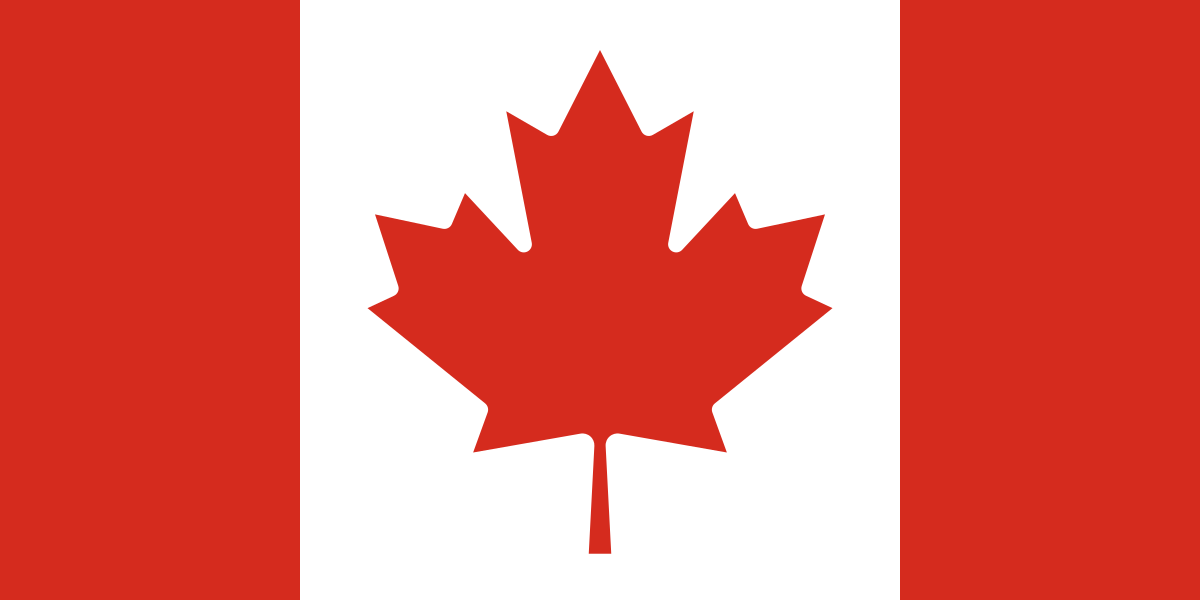 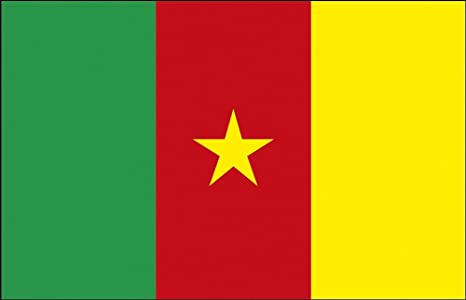 Gouvernance universitaireLe Ministre d'État, Ministre de l'Enseignement Supérieur a tenu une réunion restreinte ce jeudi 29 juillet 2021, dans la salle 1036 de son Département Ministériel. Y ont pris part, un Représentant des Services du Premier Ministre, le Vice-Chancellor de l'Université de Buea, le Recteur de l'Université de Douala, le Directeur des Accréditations Universiatires et de la Qualité, le Chef de la Division des Affaires Juridiques.